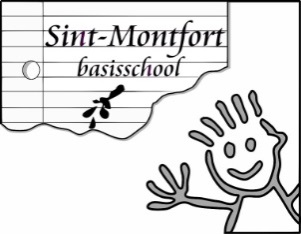 ZORGBELEIDVanuit onze visie dat elk kind een rijk individu is,                                                                                                        met talenten en noden,                                                                                                                                                  gaan wij als school het engagement aan om zorg te besteden                                                                                 aan al onze leerlingen.Gesubsidieerde Vrije Basisschool Sint – Montfort2023 - 2024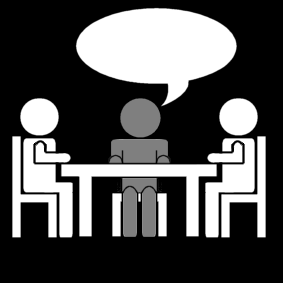 1. Ons zorgteam:In onze school is er een zorgteam. Het zorgteam bestaat uit de directie, zorgcoördinator en zorgleerkrachten. De zorg richt zich enerzijds op het cognitieve (= alles wat met het leren te maken heeft) en anderzijds op het socio-emotionele (= alles wat met gevoelens en welbevinden op school te maken heeft).  De zorg kan ingeschakeld worden voor zowel individuele hulp in de klas, als in kleine groepjes binnen of buiten de klas.  Het zorgteam ziet zijn taak vooral als een aanvulling op het werk van de leerkracht en als schakel naar hulpverlening buiten de school. Ook voor advies, overleg en eventuele doorverwijzing is het zorgteam aanspreekbaar. Met onze leerlingenbegeleiding willen wij als team aan elk kind gelijke kansen bieden op een kwaliteitsvol onderwijs. Binnen de draagkracht van onze school willen wij erover waken dat onze kinderen met specifieke onderwijsbehoeften bijzondere aandacht krijgen, zonder de leerkansen van de andere leerlingen uit het oog te verliezen.Om onze visie en afspraken levendig te houden is er nood aan regelmatig overleg met het zorgteam, leerkrachtenteam, externe partners en ouders.Daar wij als zorgteam bereikbaar willen zijn voor de ouders die dit wensen, vindt u hieronder de leden van ons zorgteam met hun contactgegevens en de onderlinge taakverdeling. Wij hopen dat dit overzicht u zal helpen bij het vinden van de juiste persoon op het juiste ogenblik.In onze school is er een zorgteam. Het zorgteam bestaat uit de directie, zorgcoördinator en zorgleerkrachten. De zorg richt zich enerzijds op het cognitieve (= alles wat met het leren te maken heeft) en anderzijds op het socio-emotionele (= alles wat met gevoelens en welbevinden op school te maken heeft).  De zorg kan ingeschakeld worden voor zowel individuele hulp in de klas, als in kleine groepjes binnen of buiten de klas.  Het zorgteam ziet zijn taak vooral als een aanvulling op het werk van de leerkracht en als schakel naar hulpverlening buiten de school. Ook voor advies, overleg en eventuele doorverwijzing is het zorgteam aanspreekbaar. Met onze leerlingenbegeleiding willen wij als team aan elk kind gelijke kansen bieden op een kwaliteitsvol onderwijs. Binnen de draagkracht van onze school willen wij erover waken dat onze kinderen met specifieke onderwijsbehoeften bijzondere aandacht krijgen, zonder de leerkansen van de andere leerlingen uit het oog te verliezen.Om onze visie en afspraken levendig te houden is er nood aan regelmatig overleg met het zorgteam, leerkrachtenteam, externe partners en ouders.Daar wij als zorgteam bereikbaar willen zijn voor de ouders die dit wensen, vindt u hieronder de leden van ons zorgteam met hun contactgegevens en de onderlinge taakverdeling. Wij hopen dat dit overzicht u zal helpen bij het vinden van de juiste persoon op het juiste ogenblik.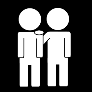 2. Waarom een zorgbeleid?Als katholieke basisschool willen we dat alle leerlingen gelukkig worden, ook de leerlingen die (groei)kansen dreigen te missen. We willen de leerlingen optillen naar een hoger ontwikkelingsniveau en hen vaardig maken om deel te nemen en te bouwen aan een betere samenleving.  Hiervoor werken we als school aan de ontplooiing van elke leerling vanuit de pedagogie van de hoop en het geloof in hun groeimogelijkheden. Een uitgebouwd zorgbeleid staat daarbij voorop.Als katholieke basisschool willen we dat alle leerlingen gelukkig worden, ook de leerlingen die (groei)kansen dreigen te missen. We willen de leerlingen optillen naar een hoger ontwikkelingsniveau en hen vaardig maken om deel te nemen en te bouwen aan een betere samenleving.  Hiervoor werken we als school aan de ontplooiing van elke leerling vanuit de pedagogie van de hoop en het geloof in hun groeimogelijkheden. Een uitgebouwd zorgbeleid staat daarbij voorop.Als katholieke basisschool willen we dat alle leerlingen gelukkig worden, ook de leerlingen die (groei)kansen dreigen te missen. We willen de leerlingen optillen naar een hoger ontwikkelingsniveau en hen vaardig maken om deel te nemen en te bouwen aan een betere samenleving.  Hiervoor werken we als school aan de ontplooiing van elke leerling vanuit de pedagogie van de hoop en het geloof in hun groeimogelijkheden. Een uitgebouwd zorgbeleid staat daarbij voorop.Als katholieke basisschool willen we dat alle leerlingen gelukkig worden, ook de leerlingen die (groei)kansen dreigen te missen. We willen de leerlingen optillen naar een hoger ontwikkelingsniveau en hen vaardig maken om deel te nemen en te bouwen aan een betere samenleving.  Hiervoor werken we als school aan de ontplooiing van elke leerling vanuit de pedagogie van de hoop en het geloof in hun groeimogelijkheden. Een uitgebouwd zorgbeleid staat daarbij voorop.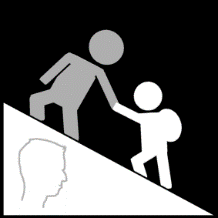 3. Wat houdt het zorgbeleid in?3. Wat houdt het zorgbeleid in?Het zorgbeleid is een opdracht van het hele team. Maar binnen dat team worden een aantal specifieke taken uitgevoerd die het zorgbeleid in de school richting geven, stimuleren en professionaliseren.De uitbouw van een zorgbeleid in een school veronderstelt steeds het uitvoeren van zorgtaken op 3 niveaus:De coördinatie van zorginitiatieven op het niveau van de school, desgevallend op het niveau van de scholengemeenschap. (schoolniveau)Het ondersteunen van het handelen van de leerkrachten. (klasniveau)Het begeleiden van de leerlingen. (leerlingniveau)De zorgtaken op deze 3 niveaus mogen niet van elkaar gescheiden worden.Het zorgbeleid krijgt steeds vorm door gerichte acties op de drie terreinen. De zorgcoördinator is de spilfiguur. Zij is het aanspreekpunt voor leerlingen, leerkrachten, externe hulpbegeleiders, ….Het zorgbeleid van onze school wordt opgesteld en gedragen door het hele schoolteam. De school reflecteert regelmatig over haar zorgbeleid, voorziet structureel overleg om dit beleid vorm te geven en stuurt systematisch bij. Dit kan o.a. de volgende zaken inhouden: de organisatie en planning van intern overlegde organisatie van ouderonthaal op schoolde praktische uitwerking van een transparant systeem van signaleringregistratie en leerlingendossiers of individuele handelingsplannen.Regels en afspraken over o.a. gedrag zijn duidelijk en gekend door het team en worden ook consequent toegepast.Een ruime participatie is van groot belang: de personeelsleden, leerlingen worden o.a. betrokken bij het opstellen van regels en afspraken. Er heerst een beleid van wederzijds respect en samenwerking tussen alle actoren. Een goede constructieve samenwerking is immers een basispijler van een handelingsgerichte aanpak, waarbij er op elk moment zoveel mogelijk gestreefd wordt naar afstemming tussen alle betrokkenen. o.a:de speelplaatswerking belonen en straffen Het zorgbeleid is afgestemd op onze input (leerlingenpopulatie ).Een pedagogische en didactische aanpak die in de klas en op school gelijk is, verhoogt de effectiviteit van het onderwijs. De visie en het beleid rond horizontale en verticale samenhang maken integraal deel uit van ons schoolwerkplan. De school heeft aandacht voor infrastructuur en materiële omstandigheden.
Door het werken aan een veilige en leefvriendelijke omgeving worden geborgenheid, rust en concentratie bevorderd.  Het zorgbeleid is een opdracht van het hele team. Maar binnen dat team worden een aantal specifieke taken uitgevoerd die het zorgbeleid in de school richting geven, stimuleren en professionaliseren.De uitbouw van een zorgbeleid in een school veronderstelt steeds het uitvoeren van zorgtaken op 3 niveaus:De coördinatie van zorginitiatieven op het niveau van de school, desgevallend op het niveau van de scholengemeenschap. (schoolniveau)Het ondersteunen van het handelen van de leerkrachten. (klasniveau)Het begeleiden van de leerlingen. (leerlingniveau)De zorgtaken op deze 3 niveaus mogen niet van elkaar gescheiden worden.Het zorgbeleid krijgt steeds vorm door gerichte acties op de drie terreinen. De zorgcoördinator is de spilfiguur. Zij is het aanspreekpunt voor leerlingen, leerkrachten, externe hulpbegeleiders, ….Het zorgbeleid van onze school wordt opgesteld en gedragen door het hele schoolteam. De school reflecteert regelmatig over haar zorgbeleid, voorziet structureel overleg om dit beleid vorm te geven en stuurt systematisch bij. Dit kan o.a. de volgende zaken inhouden: de organisatie en planning van intern overlegde organisatie van ouderonthaal op schoolde praktische uitwerking van een transparant systeem van signaleringregistratie en leerlingendossiers of individuele handelingsplannen.Regels en afspraken over o.a. gedrag zijn duidelijk en gekend door het team en worden ook consequent toegepast.Een ruime participatie is van groot belang: de personeelsleden, leerlingen worden o.a. betrokken bij het opstellen van regels en afspraken. Er heerst een beleid van wederzijds respect en samenwerking tussen alle actoren. Een goede constructieve samenwerking is immers een basispijler van een handelingsgerichte aanpak, waarbij er op elk moment zoveel mogelijk gestreefd wordt naar afstemming tussen alle betrokkenen. o.a:de speelplaatswerking belonen en straffen Het zorgbeleid is afgestemd op onze input (leerlingenpopulatie ).Een pedagogische en didactische aanpak die in de klas en op school gelijk is, verhoogt de effectiviteit van het onderwijs. De visie en het beleid rond horizontale en verticale samenhang maken integraal deel uit van ons schoolwerkplan. De school heeft aandacht voor infrastructuur en materiële omstandigheden.
Door het werken aan een veilige en leefvriendelijke omgeving worden geborgenheid, rust en concentratie bevorderd.  Het zorgbeleid is een opdracht van het hele team. Maar binnen dat team worden een aantal specifieke taken uitgevoerd die het zorgbeleid in de school richting geven, stimuleren en professionaliseren.De uitbouw van een zorgbeleid in een school veronderstelt steeds het uitvoeren van zorgtaken op 3 niveaus:De coördinatie van zorginitiatieven op het niveau van de school, desgevallend op het niveau van de scholengemeenschap. (schoolniveau)Het ondersteunen van het handelen van de leerkrachten. (klasniveau)Het begeleiden van de leerlingen. (leerlingniveau)De zorgtaken op deze 3 niveaus mogen niet van elkaar gescheiden worden.Het zorgbeleid krijgt steeds vorm door gerichte acties op de drie terreinen. De zorgcoördinator is de spilfiguur. Zij is het aanspreekpunt voor leerlingen, leerkrachten, externe hulpbegeleiders, ….Het zorgbeleid van onze school wordt opgesteld en gedragen door het hele schoolteam. De school reflecteert regelmatig over haar zorgbeleid, voorziet structureel overleg om dit beleid vorm te geven en stuurt systematisch bij. Dit kan o.a. de volgende zaken inhouden: de organisatie en planning van intern overlegde organisatie van ouderonthaal op schoolde praktische uitwerking van een transparant systeem van signaleringregistratie en leerlingendossiers of individuele handelingsplannen.Regels en afspraken over o.a. gedrag zijn duidelijk en gekend door het team en worden ook consequent toegepast.Een ruime participatie is van groot belang: de personeelsleden, leerlingen worden o.a. betrokken bij het opstellen van regels en afspraken. Er heerst een beleid van wederzijds respect en samenwerking tussen alle actoren. Een goede constructieve samenwerking is immers een basispijler van een handelingsgerichte aanpak, waarbij er op elk moment zoveel mogelijk gestreefd wordt naar afstemming tussen alle betrokkenen. o.a:de speelplaatswerking belonen en straffen Het zorgbeleid is afgestemd op onze input (leerlingenpopulatie ).Een pedagogische en didactische aanpak die in de klas en op school gelijk is, verhoogt de effectiviteit van het onderwijs. De visie en het beleid rond horizontale en verticale samenhang maken integraal deel uit van ons schoolwerkplan. De school heeft aandacht voor infrastructuur en materiële omstandigheden.
Door het werken aan een veilige en leefvriendelijke omgeving worden geborgenheid, rust en concentratie bevorderd.  Het zorgbeleid is een opdracht van het hele team. Maar binnen dat team worden een aantal specifieke taken uitgevoerd die het zorgbeleid in de school richting geven, stimuleren en professionaliseren.De uitbouw van een zorgbeleid in een school veronderstelt steeds het uitvoeren van zorgtaken op 3 niveaus:De coördinatie van zorginitiatieven op het niveau van de school, desgevallend op het niveau van de scholengemeenschap. (schoolniveau)Het ondersteunen van het handelen van de leerkrachten. (klasniveau)Het begeleiden van de leerlingen. (leerlingniveau)De zorgtaken op deze 3 niveaus mogen niet van elkaar gescheiden worden.Het zorgbeleid krijgt steeds vorm door gerichte acties op de drie terreinen. De zorgcoördinator is de spilfiguur. Zij is het aanspreekpunt voor leerlingen, leerkrachten, externe hulpbegeleiders, ….Het zorgbeleid van onze school wordt opgesteld en gedragen door het hele schoolteam. De school reflecteert regelmatig over haar zorgbeleid, voorziet structureel overleg om dit beleid vorm te geven en stuurt systematisch bij. Dit kan o.a. de volgende zaken inhouden: de organisatie en planning van intern overlegde organisatie van ouderonthaal op schoolde praktische uitwerking van een transparant systeem van signaleringregistratie en leerlingendossiers of individuele handelingsplannen.Regels en afspraken over o.a. gedrag zijn duidelijk en gekend door het team en worden ook consequent toegepast.Een ruime participatie is van groot belang: de personeelsleden, leerlingen worden o.a. betrokken bij het opstellen van regels en afspraken. Er heerst een beleid van wederzijds respect en samenwerking tussen alle actoren. Een goede constructieve samenwerking is immers een basispijler van een handelingsgerichte aanpak, waarbij er op elk moment zoveel mogelijk gestreefd wordt naar afstemming tussen alle betrokkenen. o.a:de speelplaatswerking belonen en straffen Het zorgbeleid is afgestemd op onze input (leerlingenpopulatie ).Een pedagogische en didactische aanpak die in de klas en op school gelijk is, verhoogt de effectiviteit van het onderwijs. De visie en het beleid rond horizontale en verticale samenhang maken integraal deel uit van ons schoolwerkplan. De school heeft aandacht voor infrastructuur en materiële omstandigheden.
Door het werken aan een veilige en leefvriendelijke omgeving worden geborgenheid, rust en concentratie bevorderd.  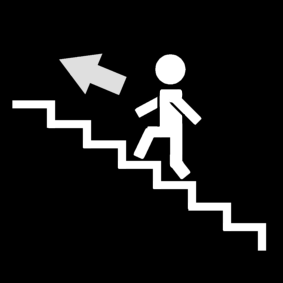 4. De werking van de zorg doorheen verschillende fases van het    zorgcontinuüm:De uitbouw van ons zorgbeleid is een opdracht voor ons hele team. Het is een gedeelde zorg. Het vergt een hart voor de eigenheid van elk kind, geduld en begrip, coördinatie en teamoverleg, collegiale ondersteuning en kansen om deskundiger te worden. In onze school hoort deze zorgcultuur steeds verder te groeien.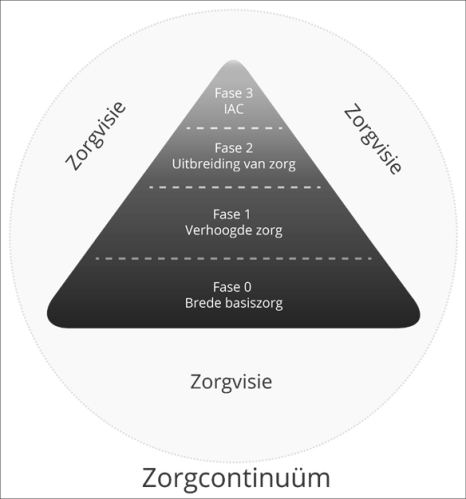 Fase 0: Brede basiszorg:De brede basiszorg gebeurt op klasniveau. De klasleerkracht stimuleert de ontwikkeling van de leerlingen via een krachtige leeromgeving.De zorg krijgt vorm door differentiatie, werken in niveaugroepen, contractwerk, hoekenwerk, … De eerste zorg voor de leerlingen wordt m.a.w. opgenomen door de klasleerkracht. Hij/zij observeert,analyseert, onderneemt, signaleert,  vraagt ondersteuning, ... Hij/zij neemt initiatief om naar ouders te bellen of ouders uit te nodigen voor een gesprek. Eerstelijnszorg: de klasleerkracht als eerste hulpDe klasleerkracht is de spilfiguur binnen de zorgwerking. Hij/zij is de eerste hulp, alle signalen komen bij hem/haar toe. De klasleerkracht gaat in zijn klasorganisatie zorgen voor structuur, differentiëren, observeren, aangepast materiaal gebruiken, … en probeert op die manier dat zoveel mogelijk kinderen op hun eigen tempo en volgens hun eigen mogelijkheden zoveel mogelijk vooruitgang boeken. Concreet gebeurt dit differentiëren op basis van de methode, tijdens hoekenwerk of contractwerk door het aanbieden van aangepaste oefeningen, … Indien nodig doet de klasleerkracht beroep op de zorgleerkracht voor verdere ondersteuning.Opvolgen van kinderen: preventief werkenOm onze leerlingen goed op te volgen, maakt de leerkracht gebruik van observaties, klastoetsen en bijhorende foutenanalyses. Bijkomend worden preventief op vaste tijdstippen specifieke genormeerde testen op verschillende domeinen afgenomen. Alle verzamelde gegevens worden geanalyseerd en besproken tijdens het zorgoverleg. Indien nodig gebeurt verder overleg tijdens een MDO (multidisciplinair overleg met o.a. zorg, klaslkr, CLB, directie). Nadien dient deze informatie voor overleg met ouders, voor het bieden van extra zorg, doorverwijzing, …Alle bovengenoemde gegevens (inclusief verslagen van overleg, bijkomende onderzoeken, …) worden per leerling verzameld in een digitaal leerlingdossier. Dit vormt de informatiebasis die meegaat met de leerling over alle klassen van het basisonderwijs heen, en zo volgende klasleerkrachten informeert over de leerling.Fase 1: Verhoogde zorgWanneer een leerling een hogere zorgbehoefte heeft dan wat de leerkracht aan zorg kan bieden of de leerkracht het vermoeden van een leerstoornis of leervoorsprong heeft, kan de zorgleerkracht ingeschakeld worden. Deze ondersteuning kan op vlak van observatie, individuele begeleiding van het kind, zoeken van materialen, helpen differentiëren, ...  Zij kan op vraag van de leerkracht ondersteunen in de klas of een aantal leerlingen in een apart groepje nemen voor bepaalde onderwerpen. Dit laatste kan zijn naar aanleiding van een klein probleem in de klas, een minder goede toets, achterstand door ziekte, of gewoon omdat we denken dat uw kind baat heeft bij een meer geïndividualiseerde aanpak.Voor kinderen met leer- en/of gedragsproblemen kunnen redelijke aanpassingen toegepast worden.Sommige tekorten zijn zo groot dat ze niet kunnen worden opgevangen binnen de klaswerking of sommige leerlingen hebben behoefte aan extra uitleg over basiszaken die niet meer aan de klas aan bod komen. In deze gevallen bespreekt het zorgteam de aanpak en zal het kind individueel opgevolgd worden door de zorgleerkracht en in de klas. Als ouder word je hierover ingelicht op een oudercontact. De klasleerkracht blijft steeds bereikbaar.Fase 2: Uitbreiding van zorg:Voor een kleiner aantal leerlingen volstaat de verhoogde zorg niet.  Leerkrachten, ouders, CLB, of de leerling zelf kunnen dit signaleren aan het zorgteam.Het zorgteam overlegt met alle betrokkenen en zoekt welke bijkomende ondersteuning nodig is voor de verdere begeleiding.  In functie van de problematiek van de individuele leerling  wordt gezocht hoe de differentiatie te verfijnen, verdiepen of uitbreiden. Het CLB is draaischijf voor contacten met relevante externen, dat zijn zowel onderzoekscentra als hulpverlenende instanties. (logo, kiné, psycholoog, …) Fase 3: IAC: School op maat:Soms blijkt dat het zorgaanbod en eventuele ondersteuning door externen onvoldoende antwoord bieden  op de onderwijsbehoeften van de leerling. Als blijkt dat alle voorgaande fasen onvoldoende zijn om de leerling optimaal te laten ontwikkelen wordt het individueel aangepast curriculum (IAC) gestart. Dit kan in een school voor gewoon onderwijs, mits akkoord van alle betrokken partijen,  of in een school voor buitengewoon onderwijs.De uitbouw van ons zorgbeleid is een opdracht voor ons hele team. Het is een gedeelde zorg. Het vergt een hart voor de eigenheid van elk kind, geduld en begrip, coördinatie en teamoverleg, collegiale ondersteuning en kansen om deskundiger te worden. In onze school hoort deze zorgcultuur steeds verder te groeien.Fase 0: Brede basiszorg:De brede basiszorg gebeurt op klasniveau. De klasleerkracht stimuleert de ontwikkeling van de leerlingen via een krachtige leeromgeving.De zorg krijgt vorm door differentiatie, werken in niveaugroepen, contractwerk, hoekenwerk, … De eerste zorg voor de leerlingen wordt m.a.w. opgenomen door de klasleerkracht. Hij/zij observeert,analyseert, onderneemt, signaleert,  vraagt ondersteuning, ... Hij/zij neemt initiatief om naar ouders te bellen of ouders uit te nodigen voor een gesprek. Eerstelijnszorg: de klasleerkracht als eerste hulpDe klasleerkracht is de spilfiguur binnen de zorgwerking. Hij/zij is de eerste hulp, alle signalen komen bij hem/haar toe. De klasleerkracht gaat in zijn klasorganisatie zorgen voor structuur, differentiëren, observeren, aangepast materiaal gebruiken, … en probeert op die manier dat zoveel mogelijk kinderen op hun eigen tempo en volgens hun eigen mogelijkheden zoveel mogelijk vooruitgang boeken. Concreet gebeurt dit differentiëren op basis van de methode, tijdens hoekenwerk of contractwerk door het aanbieden van aangepaste oefeningen, … Indien nodig doet de klasleerkracht beroep op de zorgleerkracht voor verdere ondersteuning.Opvolgen van kinderen: preventief werkenOm onze leerlingen goed op te volgen, maakt de leerkracht gebruik van observaties, klastoetsen en bijhorende foutenanalyses. Bijkomend worden preventief op vaste tijdstippen specifieke genormeerde testen op verschillende domeinen afgenomen. Alle verzamelde gegevens worden geanalyseerd en besproken tijdens het zorgoverleg. Indien nodig gebeurt verder overleg tijdens een MDO (multidisciplinair overleg met o.a. zorg, klaslkr, CLB, directie). Nadien dient deze informatie voor overleg met ouders, voor het bieden van extra zorg, doorverwijzing, …Alle bovengenoemde gegevens (inclusief verslagen van overleg, bijkomende onderzoeken, …) worden per leerling verzameld in een digitaal leerlingdossier. Dit vormt de informatiebasis die meegaat met de leerling over alle klassen van het basisonderwijs heen, en zo volgende klasleerkrachten informeert over de leerling.Fase 1: Verhoogde zorgWanneer een leerling een hogere zorgbehoefte heeft dan wat de leerkracht aan zorg kan bieden of de leerkracht het vermoeden van een leerstoornis of leervoorsprong heeft, kan de zorgleerkracht ingeschakeld worden. Deze ondersteuning kan op vlak van observatie, individuele begeleiding van het kind, zoeken van materialen, helpen differentiëren, ...  Zij kan op vraag van de leerkracht ondersteunen in de klas of een aantal leerlingen in een apart groepje nemen voor bepaalde onderwerpen. Dit laatste kan zijn naar aanleiding van een klein probleem in de klas, een minder goede toets, achterstand door ziekte, of gewoon omdat we denken dat uw kind baat heeft bij een meer geïndividualiseerde aanpak.Voor kinderen met leer- en/of gedragsproblemen kunnen redelijke aanpassingen toegepast worden.Sommige tekorten zijn zo groot dat ze niet kunnen worden opgevangen binnen de klaswerking of sommige leerlingen hebben behoefte aan extra uitleg over basiszaken die niet meer aan de klas aan bod komen. In deze gevallen bespreekt het zorgteam de aanpak en zal het kind individueel opgevolgd worden door de zorgleerkracht en in de klas. Als ouder word je hierover ingelicht op een oudercontact. De klasleerkracht blijft steeds bereikbaar.Fase 2: Uitbreiding van zorg:Voor een kleiner aantal leerlingen volstaat de verhoogde zorg niet.  Leerkrachten, ouders, CLB, of de leerling zelf kunnen dit signaleren aan het zorgteam.Het zorgteam overlegt met alle betrokkenen en zoekt welke bijkomende ondersteuning nodig is voor de verdere begeleiding.  In functie van de problematiek van de individuele leerling  wordt gezocht hoe de differentiatie te verfijnen, verdiepen of uitbreiden. Het CLB is draaischijf voor contacten met relevante externen, dat zijn zowel onderzoekscentra als hulpverlenende instanties. (logo, kiné, psycholoog, …) Fase 3: IAC: School op maat:Soms blijkt dat het zorgaanbod en eventuele ondersteuning door externen onvoldoende antwoord bieden  op de onderwijsbehoeften van de leerling. Als blijkt dat alle voorgaande fasen onvoldoende zijn om de leerling optimaal te laten ontwikkelen wordt het individueel aangepast curriculum (IAC) gestart. Dit kan in een school voor gewoon onderwijs, mits akkoord van alle betrokken partijen,  of in een school voor buitengewoon onderwijs.De uitbouw van ons zorgbeleid is een opdracht voor ons hele team. Het is een gedeelde zorg. Het vergt een hart voor de eigenheid van elk kind, geduld en begrip, coördinatie en teamoverleg, collegiale ondersteuning en kansen om deskundiger te worden. In onze school hoort deze zorgcultuur steeds verder te groeien.Fase 0: Brede basiszorg:De brede basiszorg gebeurt op klasniveau. De klasleerkracht stimuleert de ontwikkeling van de leerlingen via een krachtige leeromgeving.De zorg krijgt vorm door differentiatie, werken in niveaugroepen, contractwerk, hoekenwerk, … De eerste zorg voor de leerlingen wordt m.a.w. opgenomen door de klasleerkracht. Hij/zij observeert,analyseert, onderneemt, signaleert,  vraagt ondersteuning, ... Hij/zij neemt initiatief om naar ouders te bellen of ouders uit te nodigen voor een gesprek. Eerstelijnszorg: de klasleerkracht als eerste hulpDe klasleerkracht is de spilfiguur binnen de zorgwerking. Hij/zij is de eerste hulp, alle signalen komen bij hem/haar toe. De klasleerkracht gaat in zijn klasorganisatie zorgen voor structuur, differentiëren, observeren, aangepast materiaal gebruiken, … en probeert op die manier dat zoveel mogelijk kinderen op hun eigen tempo en volgens hun eigen mogelijkheden zoveel mogelijk vooruitgang boeken. Concreet gebeurt dit differentiëren op basis van de methode, tijdens hoekenwerk of contractwerk door het aanbieden van aangepaste oefeningen, … Indien nodig doet de klasleerkracht beroep op de zorgleerkracht voor verdere ondersteuning.Opvolgen van kinderen: preventief werkenOm onze leerlingen goed op te volgen, maakt de leerkracht gebruik van observaties, klastoetsen en bijhorende foutenanalyses. Bijkomend worden preventief op vaste tijdstippen specifieke genormeerde testen op verschillende domeinen afgenomen. Alle verzamelde gegevens worden geanalyseerd en besproken tijdens het zorgoverleg. Indien nodig gebeurt verder overleg tijdens een MDO (multidisciplinair overleg met o.a. zorg, klaslkr, CLB, directie). Nadien dient deze informatie voor overleg met ouders, voor het bieden van extra zorg, doorverwijzing, …Alle bovengenoemde gegevens (inclusief verslagen van overleg, bijkomende onderzoeken, …) worden per leerling verzameld in een digitaal leerlingdossier. Dit vormt de informatiebasis die meegaat met de leerling over alle klassen van het basisonderwijs heen, en zo volgende klasleerkrachten informeert over de leerling.Fase 1: Verhoogde zorgWanneer een leerling een hogere zorgbehoefte heeft dan wat de leerkracht aan zorg kan bieden of de leerkracht het vermoeden van een leerstoornis of leervoorsprong heeft, kan de zorgleerkracht ingeschakeld worden. Deze ondersteuning kan op vlak van observatie, individuele begeleiding van het kind, zoeken van materialen, helpen differentiëren, ...  Zij kan op vraag van de leerkracht ondersteunen in de klas of een aantal leerlingen in een apart groepje nemen voor bepaalde onderwerpen. Dit laatste kan zijn naar aanleiding van een klein probleem in de klas, een minder goede toets, achterstand door ziekte, of gewoon omdat we denken dat uw kind baat heeft bij een meer geïndividualiseerde aanpak.Voor kinderen met leer- en/of gedragsproblemen kunnen redelijke aanpassingen toegepast worden.Sommige tekorten zijn zo groot dat ze niet kunnen worden opgevangen binnen de klaswerking of sommige leerlingen hebben behoefte aan extra uitleg over basiszaken die niet meer aan de klas aan bod komen. In deze gevallen bespreekt het zorgteam de aanpak en zal het kind individueel opgevolgd worden door de zorgleerkracht en in de klas. Als ouder word je hierover ingelicht op een oudercontact. De klasleerkracht blijft steeds bereikbaar.Fase 2: Uitbreiding van zorg:Voor een kleiner aantal leerlingen volstaat de verhoogde zorg niet.  Leerkrachten, ouders, CLB, of de leerling zelf kunnen dit signaleren aan het zorgteam.Het zorgteam overlegt met alle betrokkenen en zoekt welke bijkomende ondersteuning nodig is voor de verdere begeleiding.  In functie van de problematiek van de individuele leerling  wordt gezocht hoe de differentiatie te verfijnen, verdiepen of uitbreiden. Het CLB is draaischijf voor contacten met relevante externen, dat zijn zowel onderzoekscentra als hulpverlenende instanties. (logo, kiné, psycholoog, …) Fase 3: IAC: School op maat:Soms blijkt dat het zorgaanbod en eventuele ondersteuning door externen onvoldoende antwoord bieden  op de onderwijsbehoeften van de leerling. Als blijkt dat alle voorgaande fasen onvoldoende zijn om de leerling optimaal te laten ontwikkelen wordt het individueel aangepast curriculum (IAC) gestart. Dit kan in een school voor gewoon onderwijs, mits akkoord van alle betrokken partijen,  of in een school voor buitengewoon onderwijs.De uitbouw van ons zorgbeleid is een opdracht voor ons hele team. Het is een gedeelde zorg. Het vergt een hart voor de eigenheid van elk kind, geduld en begrip, coördinatie en teamoverleg, collegiale ondersteuning en kansen om deskundiger te worden. In onze school hoort deze zorgcultuur steeds verder te groeien.Fase 0: Brede basiszorg:De brede basiszorg gebeurt op klasniveau. De klasleerkracht stimuleert de ontwikkeling van de leerlingen via een krachtige leeromgeving.De zorg krijgt vorm door differentiatie, werken in niveaugroepen, contractwerk, hoekenwerk, … De eerste zorg voor de leerlingen wordt m.a.w. opgenomen door de klasleerkracht. Hij/zij observeert,analyseert, onderneemt, signaleert,  vraagt ondersteuning, ... Hij/zij neemt initiatief om naar ouders te bellen of ouders uit te nodigen voor een gesprek. Eerstelijnszorg: de klasleerkracht als eerste hulpDe klasleerkracht is de spilfiguur binnen de zorgwerking. Hij/zij is de eerste hulp, alle signalen komen bij hem/haar toe. De klasleerkracht gaat in zijn klasorganisatie zorgen voor structuur, differentiëren, observeren, aangepast materiaal gebruiken, … en probeert op die manier dat zoveel mogelijk kinderen op hun eigen tempo en volgens hun eigen mogelijkheden zoveel mogelijk vooruitgang boeken. Concreet gebeurt dit differentiëren op basis van de methode, tijdens hoekenwerk of contractwerk door het aanbieden van aangepaste oefeningen, … Indien nodig doet de klasleerkracht beroep op de zorgleerkracht voor verdere ondersteuning.Opvolgen van kinderen: preventief werkenOm onze leerlingen goed op te volgen, maakt de leerkracht gebruik van observaties, klastoetsen en bijhorende foutenanalyses. Bijkomend worden preventief op vaste tijdstippen specifieke genormeerde testen op verschillende domeinen afgenomen. Alle verzamelde gegevens worden geanalyseerd en besproken tijdens het zorgoverleg. Indien nodig gebeurt verder overleg tijdens een MDO (multidisciplinair overleg met o.a. zorg, klaslkr, CLB, directie). Nadien dient deze informatie voor overleg met ouders, voor het bieden van extra zorg, doorverwijzing, …Alle bovengenoemde gegevens (inclusief verslagen van overleg, bijkomende onderzoeken, …) worden per leerling verzameld in een digitaal leerlingdossier. Dit vormt de informatiebasis die meegaat met de leerling over alle klassen van het basisonderwijs heen, en zo volgende klasleerkrachten informeert over de leerling.Fase 1: Verhoogde zorgWanneer een leerling een hogere zorgbehoefte heeft dan wat de leerkracht aan zorg kan bieden of de leerkracht het vermoeden van een leerstoornis of leervoorsprong heeft, kan de zorgleerkracht ingeschakeld worden. Deze ondersteuning kan op vlak van observatie, individuele begeleiding van het kind, zoeken van materialen, helpen differentiëren, ...  Zij kan op vraag van de leerkracht ondersteunen in de klas of een aantal leerlingen in een apart groepje nemen voor bepaalde onderwerpen. Dit laatste kan zijn naar aanleiding van een klein probleem in de klas, een minder goede toets, achterstand door ziekte, of gewoon omdat we denken dat uw kind baat heeft bij een meer geïndividualiseerde aanpak.Voor kinderen met leer- en/of gedragsproblemen kunnen redelijke aanpassingen toegepast worden.Sommige tekorten zijn zo groot dat ze niet kunnen worden opgevangen binnen de klaswerking of sommige leerlingen hebben behoefte aan extra uitleg over basiszaken die niet meer aan de klas aan bod komen. In deze gevallen bespreekt het zorgteam de aanpak en zal het kind individueel opgevolgd worden door de zorgleerkracht en in de klas. Als ouder word je hierover ingelicht op een oudercontact. De klasleerkracht blijft steeds bereikbaar.Fase 2: Uitbreiding van zorg:Voor een kleiner aantal leerlingen volstaat de verhoogde zorg niet.  Leerkrachten, ouders, CLB, of de leerling zelf kunnen dit signaleren aan het zorgteam.Het zorgteam overlegt met alle betrokkenen en zoekt welke bijkomende ondersteuning nodig is voor de verdere begeleiding.  In functie van de problematiek van de individuele leerling  wordt gezocht hoe de differentiatie te verfijnen, verdiepen of uitbreiden. Het CLB is draaischijf voor contacten met relevante externen, dat zijn zowel onderzoekscentra als hulpverlenende instanties. (logo, kiné, psycholoog, …) Fase 3: IAC: School op maat:Soms blijkt dat het zorgaanbod en eventuele ondersteuning door externen onvoldoende antwoord bieden  op de onderwijsbehoeften van de leerling. Als blijkt dat alle voorgaande fasen onvoldoende zijn om de leerling optimaal te laten ontwikkelen wordt het individueel aangepast curriculum (IAC) gestart. Dit kan in een school voor gewoon onderwijs, mits akkoord van alle betrokken partijen,  of in een school voor buitengewoon onderwijs.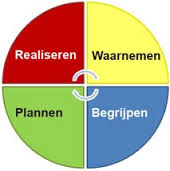 De werking van de zorg volgens het handelingsgericht werken (HGW):Als school vinden wij het ook van belang om álle uitgangspunten van HGW na te streven omdat ze onderling sterk samenhangen.Handelingsgericht werken is doelgericht:Elke handeling, elke stap die we zetten moet nodig en nuttig zijn in functie van afgesproken onderwijsdoelen. We richten ons steeds op het bereiken van leerplandoelen en afgesproken tussendoelen of specifiek (voor een leerling of groepje leerlingen) geformuleerde doelen.De onderwijsbehoeften van leerlingen staan centraal:Leerbegeleiding richt zich op wat de leerling nodig heeft om de vooropgestelde doelen te bereiken, zodat de onderwijs- en opvoedingsaanpak beter kan afgestemd worden op zijn specifieke noden. Voorwaarde is dat de school over voldoende informatie van de leerlingen beschikt. Het systematisch verzamelen en analyseren van die gegevens is een belangrijke voorwaarde voor adequate ondersteuning.De centrale vraag is hier niet “Wat is er mis met dat kind?” of “Wat heeft dat kind?”, maar “Wat heeft dit kind nodig om de vooropgestelde doelen te bereiken en hoe kunnen we het hierbij helpen?”Het gaat om afstemming en wisselwerking:Voortdurend is er wederzijdse beïnvloeding tussen de persoon en zijn omgeving, tussen de leerling en zijn context. Elk probleem moet in zijn context gesitueerd worden.De centrale vraag hier is: “Deze leerling van deze ouders, in deze klas, bij deze leraar, in deze school heeft een zorgvraag, hoe kunnen we dat aanpakken?”De leraar doet ertoe:Om het onderwijs- en opvoedingsaanbod beter af te stemmen op wat leerlingen nodig hebben, moeten ook de ondersteuningsbehoeften van leraren een duidelijke plaats krijgen. Deze betreffen zaken als pedagogische aanpak, instructie, feedback , klassenmanagement…De centrale vragen hier zijn:“Wat heb ik nodig om dit kind of dit groepje deze aanpak te bieden die het nodig heeft?”Wat doe (kan) ik al, waarbij heb ik ondersteuning nodig en hoe zou ik dat graag willen?”Betrokkenen werken constructief samen:Leraren, ouders, leerlingen, CLB en externen participeren actief en als partners, elk vanuit hun eigen deskundigheid.Positieve aspecten bij kinderen, leraren, ouders, klassen worden als hefboom genomen:Positieve kenmerken van kind/leraar/ouders en ook situaties waarin de problemen niet voorkomen, bieden aanknopingspunten om te handelen.De werkwijze is systematisch en transparant:Iedereen kent, begrijpt en gebruikt de afgesproken werkwijze (transparantie). Ouders, leerlingen en leraren weten wat er gebeurt en waarom. Als school vinden wij het ook van belang om álle uitgangspunten van HGW na te streven omdat ze onderling sterk samenhangen.Handelingsgericht werken is doelgericht:Elke handeling, elke stap die we zetten moet nodig en nuttig zijn in functie van afgesproken onderwijsdoelen. We richten ons steeds op het bereiken van leerplandoelen en afgesproken tussendoelen of specifiek (voor een leerling of groepje leerlingen) geformuleerde doelen.De onderwijsbehoeften van leerlingen staan centraal:Leerbegeleiding richt zich op wat de leerling nodig heeft om de vooropgestelde doelen te bereiken, zodat de onderwijs- en opvoedingsaanpak beter kan afgestemd worden op zijn specifieke noden. Voorwaarde is dat de school over voldoende informatie van de leerlingen beschikt. Het systematisch verzamelen en analyseren van die gegevens is een belangrijke voorwaarde voor adequate ondersteuning.De centrale vraag is hier niet “Wat is er mis met dat kind?” of “Wat heeft dat kind?”, maar “Wat heeft dit kind nodig om de vooropgestelde doelen te bereiken en hoe kunnen we het hierbij helpen?”Het gaat om afstemming en wisselwerking:Voortdurend is er wederzijdse beïnvloeding tussen de persoon en zijn omgeving, tussen de leerling en zijn context. Elk probleem moet in zijn context gesitueerd worden.De centrale vraag hier is: “Deze leerling van deze ouders, in deze klas, bij deze leraar, in deze school heeft een zorgvraag, hoe kunnen we dat aanpakken?”De leraar doet ertoe:Om het onderwijs- en opvoedingsaanbod beter af te stemmen op wat leerlingen nodig hebben, moeten ook de ondersteuningsbehoeften van leraren een duidelijke plaats krijgen. Deze betreffen zaken als pedagogische aanpak, instructie, feedback , klassenmanagement…De centrale vragen hier zijn:“Wat heb ik nodig om dit kind of dit groepje deze aanpak te bieden die het nodig heeft?”Wat doe (kan) ik al, waarbij heb ik ondersteuning nodig en hoe zou ik dat graag willen?”Betrokkenen werken constructief samen:Leraren, ouders, leerlingen, CLB en externen participeren actief en als partners, elk vanuit hun eigen deskundigheid.Positieve aspecten bij kinderen, leraren, ouders, klassen worden als hefboom genomen:Positieve kenmerken van kind/leraar/ouders en ook situaties waarin de problemen niet voorkomen, bieden aanknopingspunten om te handelen.De werkwijze is systematisch en transparant:Iedereen kent, begrijpt en gebruikt de afgesproken werkwijze (transparantie). Ouders, leerlingen en leraren weten wat er gebeurt en waarom. Als school vinden wij het ook van belang om álle uitgangspunten van HGW na te streven omdat ze onderling sterk samenhangen.Handelingsgericht werken is doelgericht:Elke handeling, elke stap die we zetten moet nodig en nuttig zijn in functie van afgesproken onderwijsdoelen. We richten ons steeds op het bereiken van leerplandoelen en afgesproken tussendoelen of specifiek (voor een leerling of groepje leerlingen) geformuleerde doelen.De onderwijsbehoeften van leerlingen staan centraal:Leerbegeleiding richt zich op wat de leerling nodig heeft om de vooropgestelde doelen te bereiken, zodat de onderwijs- en opvoedingsaanpak beter kan afgestemd worden op zijn specifieke noden. Voorwaarde is dat de school over voldoende informatie van de leerlingen beschikt. Het systematisch verzamelen en analyseren van die gegevens is een belangrijke voorwaarde voor adequate ondersteuning.De centrale vraag is hier niet “Wat is er mis met dat kind?” of “Wat heeft dat kind?”, maar “Wat heeft dit kind nodig om de vooropgestelde doelen te bereiken en hoe kunnen we het hierbij helpen?”Het gaat om afstemming en wisselwerking:Voortdurend is er wederzijdse beïnvloeding tussen de persoon en zijn omgeving, tussen de leerling en zijn context. Elk probleem moet in zijn context gesitueerd worden.De centrale vraag hier is: “Deze leerling van deze ouders, in deze klas, bij deze leraar, in deze school heeft een zorgvraag, hoe kunnen we dat aanpakken?”De leraar doet ertoe:Om het onderwijs- en opvoedingsaanbod beter af te stemmen op wat leerlingen nodig hebben, moeten ook de ondersteuningsbehoeften van leraren een duidelijke plaats krijgen. Deze betreffen zaken als pedagogische aanpak, instructie, feedback , klassenmanagement…De centrale vragen hier zijn:“Wat heb ik nodig om dit kind of dit groepje deze aanpak te bieden die het nodig heeft?”Wat doe (kan) ik al, waarbij heb ik ondersteuning nodig en hoe zou ik dat graag willen?”Betrokkenen werken constructief samen:Leraren, ouders, leerlingen, CLB en externen participeren actief en als partners, elk vanuit hun eigen deskundigheid.Positieve aspecten bij kinderen, leraren, ouders, klassen worden als hefboom genomen:Positieve kenmerken van kind/leraar/ouders en ook situaties waarin de problemen niet voorkomen, bieden aanknopingspunten om te handelen.De werkwijze is systematisch en transparant:Iedereen kent, begrijpt en gebruikt de afgesproken werkwijze (transparantie). Ouders, leerlingen en leraren weten wat er gebeurt en waarom. Als school vinden wij het ook van belang om álle uitgangspunten van HGW na te streven omdat ze onderling sterk samenhangen.Handelingsgericht werken is doelgericht:Elke handeling, elke stap die we zetten moet nodig en nuttig zijn in functie van afgesproken onderwijsdoelen. We richten ons steeds op het bereiken van leerplandoelen en afgesproken tussendoelen of specifiek (voor een leerling of groepje leerlingen) geformuleerde doelen.De onderwijsbehoeften van leerlingen staan centraal:Leerbegeleiding richt zich op wat de leerling nodig heeft om de vooropgestelde doelen te bereiken, zodat de onderwijs- en opvoedingsaanpak beter kan afgestemd worden op zijn specifieke noden. Voorwaarde is dat de school over voldoende informatie van de leerlingen beschikt. Het systematisch verzamelen en analyseren van die gegevens is een belangrijke voorwaarde voor adequate ondersteuning.De centrale vraag is hier niet “Wat is er mis met dat kind?” of “Wat heeft dat kind?”, maar “Wat heeft dit kind nodig om de vooropgestelde doelen te bereiken en hoe kunnen we het hierbij helpen?”Het gaat om afstemming en wisselwerking:Voortdurend is er wederzijdse beïnvloeding tussen de persoon en zijn omgeving, tussen de leerling en zijn context. Elk probleem moet in zijn context gesitueerd worden.De centrale vraag hier is: “Deze leerling van deze ouders, in deze klas, bij deze leraar, in deze school heeft een zorgvraag, hoe kunnen we dat aanpakken?”De leraar doet ertoe:Om het onderwijs- en opvoedingsaanbod beter af te stemmen op wat leerlingen nodig hebben, moeten ook de ondersteuningsbehoeften van leraren een duidelijke plaats krijgen. Deze betreffen zaken als pedagogische aanpak, instructie, feedback , klassenmanagement…De centrale vragen hier zijn:“Wat heb ik nodig om dit kind of dit groepje deze aanpak te bieden die het nodig heeft?”Wat doe (kan) ik al, waarbij heb ik ondersteuning nodig en hoe zou ik dat graag willen?”Betrokkenen werken constructief samen:Leraren, ouders, leerlingen, CLB en externen participeren actief en als partners, elk vanuit hun eigen deskundigheid.Positieve aspecten bij kinderen, leraren, ouders, klassen worden als hefboom genomen:Positieve kenmerken van kind/leraar/ouders en ook situaties waarin de problemen niet voorkomen, bieden aanknopingspunten om te handelen.De werkwijze is systematisch en transparant:Iedereen kent, begrijpt en gebruikt de afgesproken werkwijze (transparantie). Ouders, leerlingen en leraren weten wat er gebeurt en waarom. 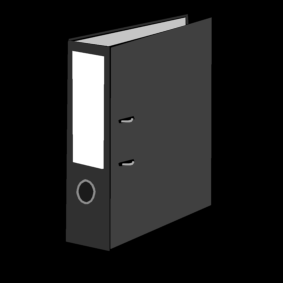 Wat is een leerlingendossier?Het leerlingendossier is een middel om het zorgbeleid te ondersteunen. Het bevat enkel relevante gegevens die van belang kunnen zijn voor de verdere begeleiding van de leerling. Het team gaat op een respectvolle wijze met de gegevens uit het leerlingendossier om.Het dossier bevat:administratieve gegevensresultaten kleuter- en leerlingvolgsysteemgegevens over sociale en emotionele ontwikkelingengegevens over werkhoudingoverzichten van MDO-gesprekkenverslagen van oudergesprekkenverslagen van externen…Het leerlingendossier is een middel om het zorgbeleid te ondersteunen. Het bevat enkel relevante gegevens die van belang kunnen zijn voor de verdere begeleiding van de leerling. Het team gaat op een respectvolle wijze met de gegevens uit het leerlingendossier om.Het dossier bevat:administratieve gegevensresultaten kleuter- en leerlingvolgsysteemgegevens over sociale en emotionele ontwikkelingengegevens over werkhoudingoverzichten van MDO-gesprekkenverslagen van oudergesprekkenverslagen van externen…Het leerlingendossier is een middel om het zorgbeleid te ondersteunen. Het bevat enkel relevante gegevens die van belang kunnen zijn voor de verdere begeleiding van de leerling. Het team gaat op een respectvolle wijze met de gegevens uit het leerlingendossier om.Het dossier bevat:administratieve gegevensresultaten kleuter- en leerlingvolgsysteemgegevens over sociale en emotionele ontwikkelingengegevens over werkhoudingoverzichten van MDO-gesprekkenverslagen van oudergesprekkenverslagen van externen…Het leerlingendossier is een middel om het zorgbeleid te ondersteunen. Het bevat enkel relevante gegevens die van belang kunnen zijn voor de verdere begeleiding van de leerling. Het team gaat op een respectvolle wijze met de gegevens uit het leerlingendossier om.Het dossier bevat:administratieve gegevensresultaten kleuter- en leerlingvolgsysteemgegevens over sociale en emotionele ontwikkelingengegevens over werkhoudingoverzichten van MDO-gesprekkenverslagen van oudergesprekkenverslagen van externen…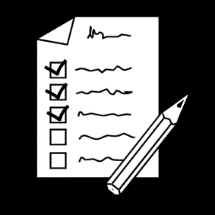 7. Wat houdt ons kleutervolgsysteem (KVS) in? Aan de hand van observatielijsten gaat de kleuterleraar na of uw kleuter ontwikkelt volgens leeftijd.In de 3de kleuterklas worden rekenbegrippentoetsen ( sept-mei), fonemisch bewustzijn en Koala afgenomen: deze geven samen met de klasobservaties een beeld van de totale ontwikkeling van de kleuter. De observatielijsten worden systematisch overlopen en aangevuld door de leraar doorheen het schooljaar. De bespreking gebeurt op het zorgoverleg.Aan de hand van observatielijsten gaat de kleuterleraar na of uw kleuter ontwikkelt volgens leeftijd.In de 3de kleuterklas worden rekenbegrippentoetsen ( sept-mei), fonemisch bewustzijn en Koala afgenomen: deze geven samen met de klasobservaties een beeld van de totale ontwikkeling van de kleuter. De observatielijsten worden systematisch overlopen en aangevuld door de leraar doorheen het schooljaar. De bespreking gebeurt op het zorgoverleg.Aan de hand van observatielijsten gaat de kleuterleraar na of uw kleuter ontwikkelt volgens leeftijd.In de 3de kleuterklas worden rekenbegrippentoetsen ( sept-mei), fonemisch bewustzijn en Koala afgenomen: deze geven samen met de klasobservaties een beeld van de totale ontwikkeling van de kleuter. De observatielijsten worden systematisch overlopen en aangevuld door de leraar doorheen het schooljaar. De bespreking gebeurt op het zorgoverleg.Aan de hand van observatielijsten gaat de kleuterleraar na of uw kleuter ontwikkelt volgens leeftijd.In de 3de kleuterklas worden rekenbegrippentoetsen ( sept-mei), fonemisch bewustzijn en Koala afgenomen: deze geven samen met de klasobservaties een beeld van de totale ontwikkeling van de kleuter. De observatielijsten worden systematisch overlopen en aangevuld door de leraar doorheen het schooljaar. De bespreking gebeurt op het zorgoverleg.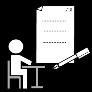 8. Wat houdt ons leerlingvolgsysteem (LVS) in? Een leerlingvolgsysteem is een instrument om de leerling gedurende de hele lagere school op te volgen. Dit bestaat uit genormeerde toetsen die volgens bepaalde criteria afgenomen worden van de leerlingen uit de lagere school. Er wordt getest op technisch lezen, begrijpend lezen, spelling en wiskunde. Dit doen we 2 maal per jaar.Een leerlingvolgsysteem is een instrument om de leerling gedurende de hele lagere school op te volgen. Dit bestaat uit genormeerde toetsen die volgens bepaalde criteria afgenomen worden van de leerlingen uit de lagere school. Er wordt getest op technisch lezen, begrijpend lezen, spelling en wiskunde. Dit doen we 2 maal per jaar.Een leerlingvolgsysteem is een instrument om de leerling gedurende de hele lagere school op te volgen. Dit bestaat uit genormeerde toetsen die volgens bepaalde criteria afgenomen worden van de leerlingen uit de lagere school. Er wordt getest op technisch lezen, begrijpend lezen, spelling en wiskunde. Dit doen we 2 maal per jaar.Een leerlingvolgsysteem is een instrument om de leerling gedurende de hele lagere school op te volgen. Dit bestaat uit genormeerde toetsen die volgens bepaalde criteria afgenomen worden van de leerlingen uit de lagere school. Er wordt getest op technisch lezen, begrijpend lezen, spelling en wiskunde. Dit doen we 2 maal per jaar.9.  Hoe verloopt een MDO en wie maakt er deel van uit? Het multidisciplinair overleg (MDO) is een formeel overleg dat 3x per jaar plaatsvindt.
Wanneer een leerling wordt besproken op het MDO worden de ouders hierover ingelicht.Op het MDO bespreken we de probleemstelling en de hulpvraag op basis van relevante informatie:leerlingkenmerken observatiegegevensondernomen actiesevaluatie vorderingenklasresultatenKVS/LVS-toetsenHet MDO gebeurt in overleg met :de klasleerkrachtde zorgcoördinatorde directeurde CLB-medewerkerindien nodig andere externen (bv.: logopedisten, kiné, …)Als er vanuit het MDO interventies nodig zijn, worden de ouders ingelicht. 
Ouders hebben steeds de mogelijkheid om de klasleerkracht ( = 1ste stap) of het zorgteam te contacteren (zie punt 1).Het multidisciplinair overleg (MDO) is een formeel overleg dat 3x per jaar plaatsvindt.
Wanneer een leerling wordt besproken op het MDO worden de ouders hierover ingelicht.Op het MDO bespreken we de probleemstelling en de hulpvraag op basis van relevante informatie:leerlingkenmerken observatiegegevensondernomen actiesevaluatie vorderingenklasresultatenKVS/LVS-toetsenHet MDO gebeurt in overleg met :de klasleerkrachtde zorgcoördinatorde directeurde CLB-medewerkerindien nodig andere externen (bv.: logopedisten, kiné, …)Als er vanuit het MDO interventies nodig zijn, worden de ouders ingelicht. 
Ouders hebben steeds de mogelijkheid om de klasleerkracht ( = 1ste stap) of het zorgteam te contacteren (zie punt 1).Het multidisciplinair overleg (MDO) is een formeel overleg dat 3x per jaar plaatsvindt.
Wanneer een leerling wordt besproken op het MDO worden de ouders hierover ingelicht.Op het MDO bespreken we de probleemstelling en de hulpvraag op basis van relevante informatie:leerlingkenmerken observatiegegevensondernomen actiesevaluatie vorderingenklasresultatenKVS/LVS-toetsenHet MDO gebeurt in overleg met :de klasleerkrachtde zorgcoördinatorde directeurde CLB-medewerkerindien nodig andere externen (bv.: logopedisten, kiné, …)Als er vanuit het MDO interventies nodig zijn, worden de ouders ingelicht. 
Ouders hebben steeds de mogelijkheid om de klasleerkracht ( = 1ste stap) of het zorgteam te contacteren (zie punt 1).Het multidisciplinair overleg (MDO) is een formeel overleg dat 3x per jaar plaatsvindt.
Wanneer een leerling wordt besproken op het MDO worden de ouders hierover ingelicht.Op het MDO bespreken we de probleemstelling en de hulpvraag op basis van relevante informatie:leerlingkenmerken observatiegegevensondernomen actiesevaluatie vorderingenklasresultatenKVS/LVS-toetsenHet MDO gebeurt in overleg met :de klasleerkrachtde zorgcoördinatorde directeurde CLB-medewerkerindien nodig andere externen (bv.: logopedisten, kiné, …)Als er vanuit het MDO interventies nodig zijn, worden de ouders ingelicht. 
Ouders hebben steeds de mogelijkheid om de klasleerkracht ( = 1ste stap) of het zorgteam te contacteren (zie punt 1).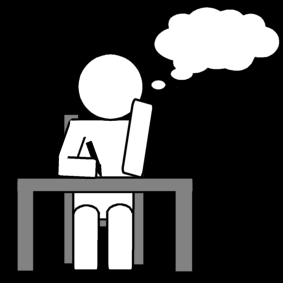 10. Wat zijn redelijke aanpassingen?De juiste aanpak verschilt van kind tot kind. De invulling van de redelijke aanpassingen gebeurt best op maat, in samenspraak met het kind, de ouders, de school, het CLB, externen,…Een school voor gewoon onderwijs is in principe verantwoordelijk voor het onderwijs aan alle leerlingen. Voor leerlingen met specifieke onderwijsbehoeften stellen wij redelijke aanpassingen op. Voorbeelden van redelijke aanpassingen:  (= REDICODIS)Remediëren: individuele leerhulp aanbieden.Differentiëren: zelfde leerdoelen en taken iets anders aanpakken: het kind hoeft niet alles op dezelfde manier te doen als de klasgenootjes.Compenseren: hulpmiddelen toelaten die het leren gemakkelijker maken. Bijvoorbeeld pictogrammen, een maaltafelkaart, een laptop met leessoftware,… Dispenseren: een leerling vrijstellen van onderdelen van het leerprogramma.Als meer uitgebreide zorg nodig blijkt, bepaalt het CLB welke zorg, samen met de school en de ouders.De juiste aanpak verschilt van kind tot kind. De invulling van de redelijke aanpassingen gebeurt best op maat, in samenspraak met het kind, de ouders, de school, het CLB, externen,…Een school voor gewoon onderwijs is in principe verantwoordelijk voor het onderwijs aan alle leerlingen. Voor leerlingen met specifieke onderwijsbehoeften stellen wij redelijke aanpassingen op. Voorbeelden van redelijke aanpassingen:  (= REDICODIS)Remediëren: individuele leerhulp aanbieden.Differentiëren: zelfde leerdoelen en taken iets anders aanpakken: het kind hoeft niet alles op dezelfde manier te doen als de klasgenootjes.Compenseren: hulpmiddelen toelaten die het leren gemakkelijker maken. Bijvoorbeeld pictogrammen, een maaltafelkaart, een laptop met leessoftware,… Dispenseren: een leerling vrijstellen van onderdelen van het leerprogramma.Als meer uitgebreide zorg nodig blijkt, bepaalt het CLB welke zorg, samen met de school en de ouders.De juiste aanpak verschilt van kind tot kind. De invulling van de redelijke aanpassingen gebeurt best op maat, in samenspraak met het kind, de ouders, de school, het CLB, externen,…Een school voor gewoon onderwijs is in principe verantwoordelijk voor het onderwijs aan alle leerlingen. Voor leerlingen met specifieke onderwijsbehoeften stellen wij redelijke aanpassingen op. Voorbeelden van redelijke aanpassingen:  (= REDICODIS)Remediëren: individuele leerhulp aanbieden.Differentiëren: zelfde leerdoelen en taken iets anders aanpakken: het kind hoeft niet alles op dezelfde manier te doen als de klasgenootjes.Compenseren: hulpmiddelen toelaten die het leren gemakkelijker maken. Bijvoorbeeld pictogrammen, een maaltafelkaart, een laptop met leessoftware,… Dispenseren: een leerling vrijstellen van onderdelen van het leerprogramma.Als meer uitgebreide zorg nodig blijkt, bepaalt het CLB welke zorg, samen met de school en de ouders.De juiste aanpak verschilt van kind tot kind. De invulling van de redelijke aanpassingen gebeurt best op maat, in samenspraak met het kind, de ouders, de school, het CLB, externen,…Een school voor gewoon onderwijs is in principe verantwoordelijk voor het onderwijs aan alle leerlingen. Voor leerlingen met specifieke onderwijsbehoeften stellen wij redelijke aanpassingen op. Voorbeelden van redelijke aanpassingen:  (= REDICODIS)Remediëren: individuele leerhulp aanbieden.Differentiëren: zelfde leerdoelen en taken iets anders aanpakken: het kind hoeft niet alles op dezelfde manier te doen als de klasgenootjes.Compenseren: hulpmiddelen toelaten die het leren gemakkelijker maken. Bijvoorbeeld pictogrammen, een maaltafelkaart, een laptop met leessoftware,… Dispenseren: een leerling vrijstellen van onderdelen van het leerprogramma.Als meer uitgebreide zorg nodig blijkt, bepaalt het CLB welke zorg, samen met de school en de ouders.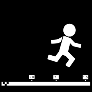 11. Ontwikkelings- of leervoorsprong:Kinderen met een ontwikkelings- of leervoorsprong krijgen uitdaging in de klas. Op basis van intern overleg kan een leerling extra uitdaging krijgen bij de klasleraar in overleg met de zorgleraar. Uitdagende projecten en succeservaringen staan hier hoog in het vaandel, met aandacht voor werkhouding en welbevinden.Een leervoorsprong detecteren is niet eenvoudig, dus feedback van ouders is welkom. Kinderen met een ontwikkelings- of leervoorsprong krijgen uitdaging in de klas. Op basis van intern overleg kan een leerling extra uitdaging krijgen bij de klasleraar in overleg met de zorgleraar. Uitdagende projecten en succeservaringen staan hier hoog in het vaandel, met aandacht voor werkhouding en welbevinden.Een leervoorsprong detecteren is niet eenvoudig, dus feedback van ouders is welkom. Kinderen met een ontwikkelings- of leervoorsprong krijgen uitdaging in de klas. Op basis van intern overleg kan een leerling extra uitdaging krijgen bij de klasleraar in overleg met de zorgleraar. Uitdagende projecten en succeservaringen staan hier hoog in het vaandel, met aandacht voor werkhouding en welbevinden.Een leervoorsprong detecteren is niet eenvoudig, dus feedback van ouders is welkom. Kinderen met een ontwikkelings- of leervoorsprong krijgen uitdaging in de klas. Op basis van intern overleg kan een leerling extra uitdaging krijgen bij de klasleraar in overleg met de zorgleraar. Uitdagende projecten en succeservaringen staan hier hoog in het vaandel, met aandacht voor werkhouding en welbevinden.Een leervoorsprong detecteren is niet eenvoudig, dus feedback van ouders is welkom. Wanneer het aanbod van interne en/of externe klasdifferentiatie niet meer voldoet voor leerlingen met een grote leervoorsprong, is een versnelling mogelijk. Een versnelling gebeurt pas na grondig overleg. Het zijn de ouders die de beslissing nemen na een positief advies van het schoolteam.Om te versnellen moet aan verschillende voorwaarden voldaan worden:De kindkenmerken zoals verwerkingssnelheid, sociaal –en emotionele ontwikkeling zijn voldoende sterk  aanwezig.De leerling heeft een grote schoolse voorsprong op de verschillende leerdomeinen.De aangeboden differentiatie heeft onvoldoende effect om de leerling gemotiveerd te houden.Van belang hierbij blijft het ontwikkelingsperspectief voor de leerling. Bij versnellen of doorstromen is het uitgangspunt dat school en ouders overtuigd zijn dat versnellen de beste keuze is voor de optimale ontwikkeling van een leerling.Wanneer het aanbod van interne en/of externe klasdifferentiatie niet meer voldoet voor leerlingen met een grote leervoorsprong, is een versnelling mogelijk. Een versnelling gebeurt pas na grondig overleg. Het zijn de ouders die de beslissing nemen na een positief advies van het schoolteam.Om te versnellen moet aan verschillende voorwaarden voldaan worden:De kindkenmerken zoals verwerkingssnelheid, sociaal –en emotionele ontwikkeling zijn voldoende sterk  aanwezig.De leerling heeft een grote schoolse voorsprong op de verschillende leerdomeinen.De aangeboden differentiatie heeft onvoldoende effect om de leerling gemotiveerd te houden.Van belang hierbij blijft het ontwikkelingsperspectief voor de leerling. Bij versnellen of doorstromen is het uitgangspunt dat school en ouders overtuigd zijn dat versnellen de beste keuze is voor de optimale ontwikkeling van een leerling.Wanneer het aanbod van interne en/of externe klasdifferentiatie niet meer voldoet voor leerlingen met een grote leervoorsprong, is een versnelling mogelijk. Een versnelling gebeurt pas na grondig overleg. Het zijn de ouders die de beslissing nemen na een positief advies van het schoolteam.Om te versnellen moet aan verschillende voorwaarden voldaan worden:De kindkenmerken zoals verwerkingssnelheid, sociaal –en emotionele ontwikkeling zijn voldoende sterk  aanwezig.De leerling heeft een grote schoolse voorsprong op de verschillende leerdomeinen.De aangeboden differentiatie heeft onvoldoende effect om de leerling gemotiveerd te houden.Van belang hierbij blijft het ontwikkelingsperspectief voor de leerling. Bij versnellen of doorstromen is het uitgangspunt dat school en ouders overtuigd zijn dat versnellen de beste keuze is voor de optimale ontwikkeling van een leerling.Wanneer het aanbod van interne en/of externe klasdifferentiatie niet meer voldoet voor leerlingen met een grote leervoorsprong, is een versnelling mogelijk. Een versnelling gebeurt pas na grondig overleg. Het zijn de ouders die de beslissing nemen na een positief advies van het schoolteam.Om te versnellen moet aan verschillende voorwaarden voldaan worden:De kindkenmerken zoals verwerkingssnelheid, sociaal –en emotionele ontwikkeling zijn voldoende sterk  aanwezig.De leerling heeft een grote schoolse voorsprong op de verschillende leerdomeinen.De aangeboden differentiatie heeft onvoldoende effect om de leerling gemotiveerd te houden.Van belang hierbij blijft het ontwikkelingsperspectief voor de leerling. Bij versnellen of doorstromen is het uitgangspunt dat school en ouders overtuigd zijn dat versnellen de beste keuze is voor de optimale ontwikkeling van een leerling.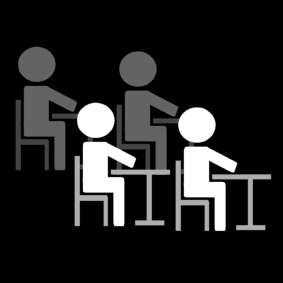 12. Zittenblijven en vormen van leeftijdsgroepen:Zittenblijven is een wat zwaarbeladen term. Toch kan het gebeuren dat we kinderen een jaar extra de gelegenheid geven om te rijpen.De klassenraad beslist of een leerling kan overgaan naar een volgend leerjaar of blijft zitten. Het decreet basisonderwijs geeft maar op twee ogenblikken het laatste woord aan de ouders. Bij de overgang van de derde kleuterklas naar het eerste leerjaar kunnen ouders kiezen of dat gebeurt op de leeftijd van 5, 6 of 7 jaar. Ze moeten het advies van de school wel aanhoren maar het is niet bindend. Ouders mogen ook beslissen of de leerling nog een achtste jaar lager onderwijs zal volgen. Bij de andere overgangen ligt, na grondig overleg met alle betrokken partijen, de uiteindelijke beslissing bij de klassenraad.Het is de klassenraad die beslist in welke klas een leerling terechtkomt. Als een klastitularis in overleg met het zorgteam een vakantietaak geeft, vermeldt hij dit op het eindrapport en moet de leerling daar gevolg aan geven volgens de afspraken.Leerlingengroepen kunnen heringedeeld worden op basis van een gewijzigde instroom (Bijvoorbeeld in de kleuterschool na een instapdatum).De school beslist autonoom hoe ze haar basisonderwijs inricht.Ieder jaar worden de klassen in de lagere school opnieuw samengesteld. We doen dit vanuit een aantal overwegingen: Kinderen leren sociale contacten leggen. Ze oefenen sociale vaardigheden zoals kennismaken, vriendschapsbanden smeden, initiatief nemen, omgaan met verschillen,… Kinderen leren veel andere kinderen kennen en breiden hun sociaal netwerk uit. Tijdens het schooljaar worden er regelmatig klasdoorbrekende activiteiten gepland, zodat kinderen van eenzelfde leerjaar geen vreemden zijn voor elkaar. In een grote school is het belangrijk om te werken aan verbondenheid en aan een veilig en geborgen klimaat. Dit is mogelijk als je wordt gekend en gewaardeerd. Op deze manier willen we actief werken aan respect hebben voor elkaar en willen we pestgedrag voorkomen. Onze leerkrachten maken een herverdeling van de klasgroepen in functie van het creëren van evenwichtige klasgroepen. Dit is een beslissingsrecht van de school. De ouders worden hiervoor niet geraadpleegd. De school kan aan deze verdeling aanpassingen doen als zij dit nodig vindt. De ouders worden van een eventuele aanpassing op de hoogte gebracht.Zittenblijven is een wat zwaarbeladen term. Toch kan het gebeuren dat we kinderen een jaar extra de gelegenheid geven om te rijpen.De klassenraad beslist of een leerling kan overgaan naar een volgend leerjaar of blijft zitten. Het decreet basisonderwijs geeft maar op twee ogenblikken het laatste woord aan de ouders. Bij de overgang van de derde kleuterklas naar het eerste leerjaar kunnen ouders kiezen of dat gebeurt op de leeftijd van 5, 6 of 7 jaar. Ze moeten het advies van de school wel aanhoren maar het is niet bindend. Ouders mogen ook beslissen of de leerling nog een achtste jaar lager onderwijs zal volgen. Bij de andere overgangen ligt, na grondig overleg met alle betrokken partijen, de uiteindelijke beslissing bij de klassenraad.Het is de klassenraad die beslist in welke klas een leerling terechtkomt. Als een klastitularis in overleg met het zorgteam een vakantietaak geeft, vermeldt hij dit op het eindrapport en moet de leerling daar gevolg aan geven volgens de afspraken.Leerlingengroepen kunnen heringedeeld worden op basis van een gewijzigde instroom (Bijvoorbeeld in de kleuterschool na een instapdatum).De school beslist autonoom hoe ze haar basisonderwijs inricht.Ieder jaar worden de klassen in de lagere school opnieuw samengesteld. We doen dit vanuit een aantal overwegingen: Kinderen leren sociale contacten leggen. Ze oefenen sociale vaardigheden zoals kennismaken, vriendschapsbanden smeden, initiatief nemen, omgaan met verschillen,… Kinderen leren veel andere kinderen kennen en breiden hun sociaal netwerk uit. Tijdens het schooljaar worden er regelmatig klasdoorbrekende activiteiten gepland, zodat kinderen van eenzelfde leerjaar geen vreemden zijn voor elkaar. In een grote school is het belangrijk om te werken aan verbondenheid en aan een veilig en geborgen klimaat. Dit is mogelijk als je wordt gekend en gewaardeerd. Op deze manier willen we actief werken aan respect hebben voor elkaar en willen we pestgedrag voorkomen. Onze leerkrachten maken een herverdeling van de klasgroepen in functie van het creëren van evenwichtige klasgroepen. Dit is een beslissingsrecht van de school. De ouders worden hiervoor niet geraadpleegd. De school kan aan deze verdeling aanpassingen doen als zij dit nodig vindt. De ouders worden van een eventuele aanpassing op de hoogte gebracht.Zittenblijven is een wat zwaarbeladen term. Toch kan het gebeuren dat we kinderen een jaar extra de gelegenheid geven om te rijpen.De klassenraad beslist of een leerling kan overgaan naar een volgend leerjaar of blijft zitten. Het decreet basisonderwijs geeft maar op twee ogenblikken het laatste woord aan de ouders. Bij de overgang van de derde kleuterklas naar het eerste leerjaar kunnen ouders kiezen of dat gebeurt op de leeftijd van 5, 6 of 7 jaar. Ze moeten het advies van de school wel aanhoren maar het is niet bindend. Ouders mogen ook beslissen of de leerling nog een achtste jaar lager onderwijs zal volgen. Bij de andere overgangen ligt, na grondig overleg met alle betrokken partijen, de uiteindelijke beslissing bij de klassenraad.Het is de klassenraad die beslist in welke klas een leerling terechtkomt. Als een klastitularis in overleg met het zorgteam een vakantietaak geeft, vermeldt hij dit op het eindrapport en moet de leerling daar gevolg aan geven volgens de afspraken.Leerlingengroepen kunnen heringedeeld worden op basis van een gewijzigde instroom (Bijvoorbeeld in de kleuterschool na een instapdatum).De school beslist autonoom hoe ze haar basisonderwijs inricht.Ieder jaar worden de klassen in de lagere school opnieuw samengesteld. We doen dit vanuit een aantal overwegingen: Kinderen leren sociale contacten leggen. Ze oefenen sociale vaardigheden zoals kennismaken, vriendschapsbanden smeden, initiatief nemen, omgaan met verschillen,… Kinderen leren veel andere kinderen kennen en breiden hun sociaal netwerk uit. Tijdens het schooljaar worden er regelmatig klasdoorbrekende activiteiten gepland, zodat kinderen van eenzelfde leerjaar geen vreemden zijn voor elkaar. In een grote school is het belangrijk om te werken aan verbondenheid en aan een veilig en geborgen klimaat. Dit is mogelijk als je wordt gekend en gewaardeerd. Op deze manier willen we actief werken aan respect hebben voor elkaar en willen we pestgedrag voorkomen. Onze leerkrachten maken een herverdeling van de klasgroepen in functie van het creëren van evenwichtige klasgroepen. Dit is een beslissingsrecht van de school. De ouders worden hiervoor niet geraadpleegd. De school kan aan deze verdeling aanpassingen doen als zij dit nodig vindt. De ouders worden van een eventuele aanpassing op de hoogte gebracht.Zittenblijven is een wat zwaarbeladen term. Toch kan het gebeuren dat we kinderen een jaar extra de gelegenheid geven om te rijpen.De klassenraad beslist of een leerling kan overgaan naar een volgend leerjaar of blijft zitten. Het decreet basisonderwijs geeft maar op twee ogenblikken het laatste woord aan de ouders. Bij de overgang van de derde kleuterklas naar het eerste leerjaar kunnen ouders kiezen of dat gebeurt op de leeftijd van 5, 6 of 7 jaar. Ze moeten het advies van de school wel aanhoren maar het is niet bindend. Ouders mogen ook beslissen of de leerling nog een achtste jaar lager onderwijs zal volgen. Bij de andere overgangen ligt, na grondig overleg met alle betrokken partijen, de uiteindelijke beslissing bij de klassenraad.Het is de klassenraad die beslist in welke klas een leerling terechtkomt. Als een klastitularis in overleg met het zorgteam een vakantietaak geeft, vermeldt hij dit op het eindrapport en moet de leerling daar gevolg aan geven volgens de afspraken.Leerlingengroepen kunnen heringedeeld worden op basis van een gewijzigde instroom (Bijvoorbeeld in de kleuterschool na een instapdatum).De school beslist autonoom hoe ze haar basisonderwijs inricht.Ieder jaar worden de klassen in de lagere school opnieuw samengesteld. We doen dit vanuit een aantal overwegingen: Kinderen leren sociale contacten leggen. Ze oefenen sociale vaardigheden zoals kennismaken, vriendschapsbanden smeden, initiatief nemen, omgaan met verschillen,… Kinderen leren veel andere kinderen kennen en breiden hun sociaal netwerk uit. Tijdens het schooljaar worden er regelmatig klasdoorbrekende activiteiten gepland, zodat kinderen van eenzelfde leerjaar geen vreemden zijn voor elkaar. In een grote school is het belangrijk om te werken aan verbondenheid en aan een veilig en geborgen klimaat. Dit is mogelijk als je wordt gekend en gewaardeerd. Op deze manier willen we actief werken aan respect hebben voor elkaar en willen we pestgedrag voorkomen. Onze leerkrachten maken een herverdeling van de klasgroepen in functie van het creëren van evenwichtige klasgroepen. Dit is een beslissingsrecht van de school. De ouders worden hiervoor niet geraadpleegd. De school kan aan deze verdeling aanpassingen doen als zij dit nodig vindt. De ouders worden van een eventuele aanpassing op de hoogte gebracht.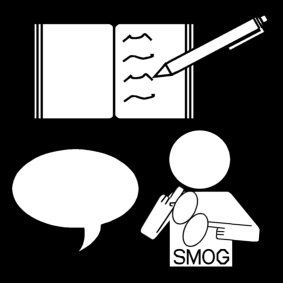 13. Communicatie met ouders:13. Communicatie met ouders:13. Communicatie met ouders:Ouders zijn een heel belangrijke partner. Betrokkenheid van ouders komt de ontwikkeling van kinderen ten goede.Wij hechten als school veel belang aan een open en eerlijke communicatie.Als school informeren we de ouders duidelijk. We verwachten dit dan ook van de ouders. Wederzijds respect is hierbij een belangrijke factor.Het is als school onze bedoeling om op dezelfde lijn te staan van de ouders. We vertrekken immers met hetzelfde doel: ‘we willen het beste voor elk kind’. Via een engagementsverklaring engageren ouders zich om aanwezig te zijn op oudergesprekken en de toen opgemaakte afspraken. Deze afspraken worden concreet genoteerd en aan de betrokken partijen bezorgd ter kennisname en/of ondertekening.Indien ouders dit wensen kan het CLB ingeschakeld worden.Ouders zijn een heel belangrijke partner. Betrokkenheid van ouders komt de ontwikkeling van kinderen ten goede.Wij hechten als school veel belang aan een open en eerlijke communicatie.Als school informeren we de ouders duidelijk. We verwachten dit dan ook van de ouders. Wederzijds respect is hierbij een belangrijke factor.Het is als school onze bedoeling om op dezelfde lijn te staan van de ouders. We vertrekken immers met hetzelfde doel: ‘we willen het beste voor elk kind’. Via een engagementsverklaring engageren ouders zich om aanwezig te zijn op oudergesprekken en de toen opgemaakte afspraken. Deze afspraken worden concreet genoteerd en aan de betrokken partijen bezorgd ter kennisname en/of ondertekening.Indien ouders dit wensen kan het CLB ingeschakeld worden.Ouders zijn een heel belangrijke partner. Betrokkenheid van ouders komt de ontwikkeling van kinderen ten goede.Wij hechten als school veel belang aan een open en eerlijke communicatie.Als school informeren we de ouders duidelijk. We verwachten dit dan ook van de ouders. Wederzijds respect is hierbij een belangrijke factor.Het is als school onze bedoeling om op dezelfde lijn te staan van de ouders. We vertrekken immers met hetzelfde doel: ‘we willen het beste voor elk kind’. Via een engagementsverklaring engageren ouders zich om aanwezig te zijn op oudergesprekken en de toen opgemaakte afspraken. Deze afspraken worden concreet genoteerd en aan de betrokken partijen bezorgd ter kennisname en/of ondertekening.Indien ouders dit wensen kan het CLB ingeschakeld worden.Ouders zijn een heel belangrijke partner. Betrokkenheid van ouders komt de ontwikkeling van kinderen ten goede.Wij hechten als school veel belang aan een open en eerlijke communicatie.Als school informeren we de ouders duidelijk. We verwachten dit dan ook van de ouders. Wederzijds respect is hierbij een belangrijke factor.Het is als school onze bedoeling om op dezelfde lijn te staan van de ouders. We vertrekken immers met hetzelfde doel: ‘we willen het beste voor elk kind’. Via een engagementsverklaring engageren ouders zich om aanwezig te zijn op oudergesprekken en de toen opgemaakte afspraken. Deze afspraken worden concreet genoteerd en aan de betrokken partijen bezorgd ter kennisname en/of ondertekening.Indien ouders dit wensen kan het CLB ingeschakeld worden.